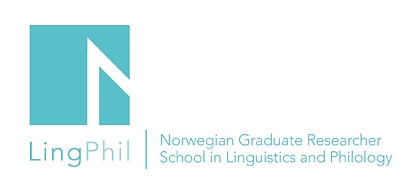 AnnouncementMaster class – Sigrunn AsklandPhD fellow Sigrunn Askland (UiA) will discuss her project with Professor Eva Thue Vold, the University of Oslo.Title of the presentation: The status of grammar teaching in Norwegian secondary schools – A study of grammar teaching practices in the school subjects Norwegian, English and SpanishDate: March 22, 2019 Time: 09.00 – 11.00Venue: University of Agder, Room A 7001You are all welcome to attend!
If you want to attend the event, please send an email to Gro-Renée Rambø, gro-renee.rambo@uia.no.LingPhil affiliated PhD fellows who plan to attend this event can apply for a travel grant. They must send an application by using the application form on this link: http://www.ntnu.edu/lingphil/student-grants